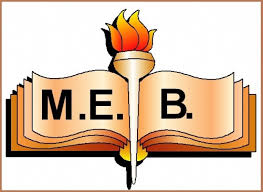         NİKFER ATATÜRK İLKOKULU	                             2015-2019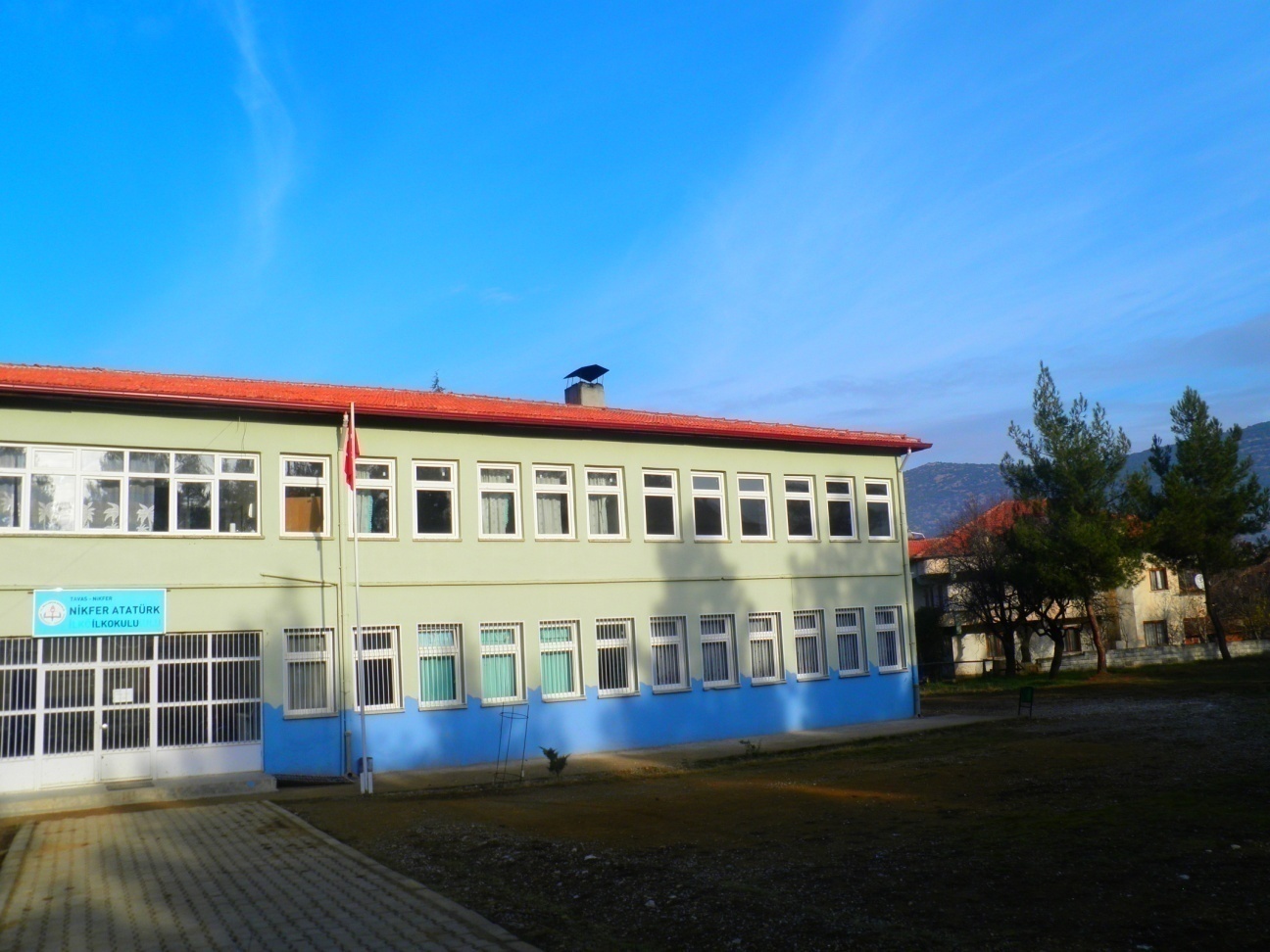  STRATEJİK PLAN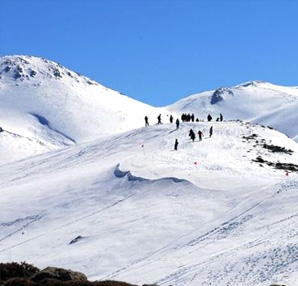 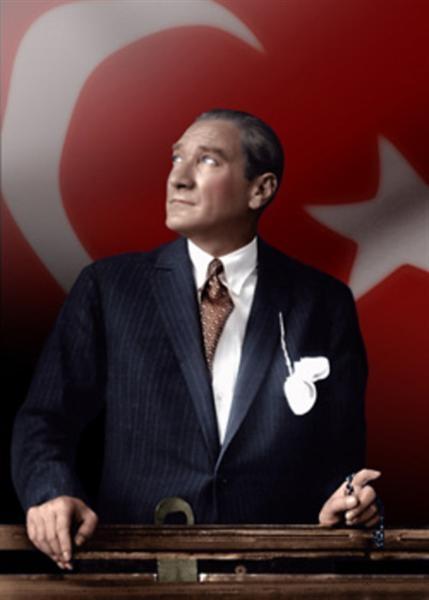 “Çalışmadan, yorulmadan, üretmeden, rahat yaşamak isteyen toplumlar, önce haysiyetlerini, sonra hürriyetlerini ve daha sonrada istiklal ve istikballerini kaybederler”. Mustafa Kemal ATATÜRKİÇ KAPAK BÖLÜMÜT.C.TAVAS..KAYMAKAMLIĞITavas. İlçe Milli Eğitim MüdürlüğüNİKFER ATATÜRK İLK OKULU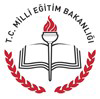 NİKFER ATATÜRK İLK OKULU2015-2019 STRATEJİK PLANI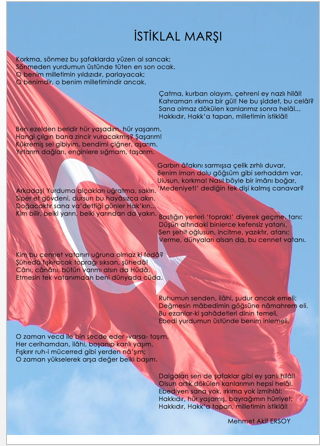 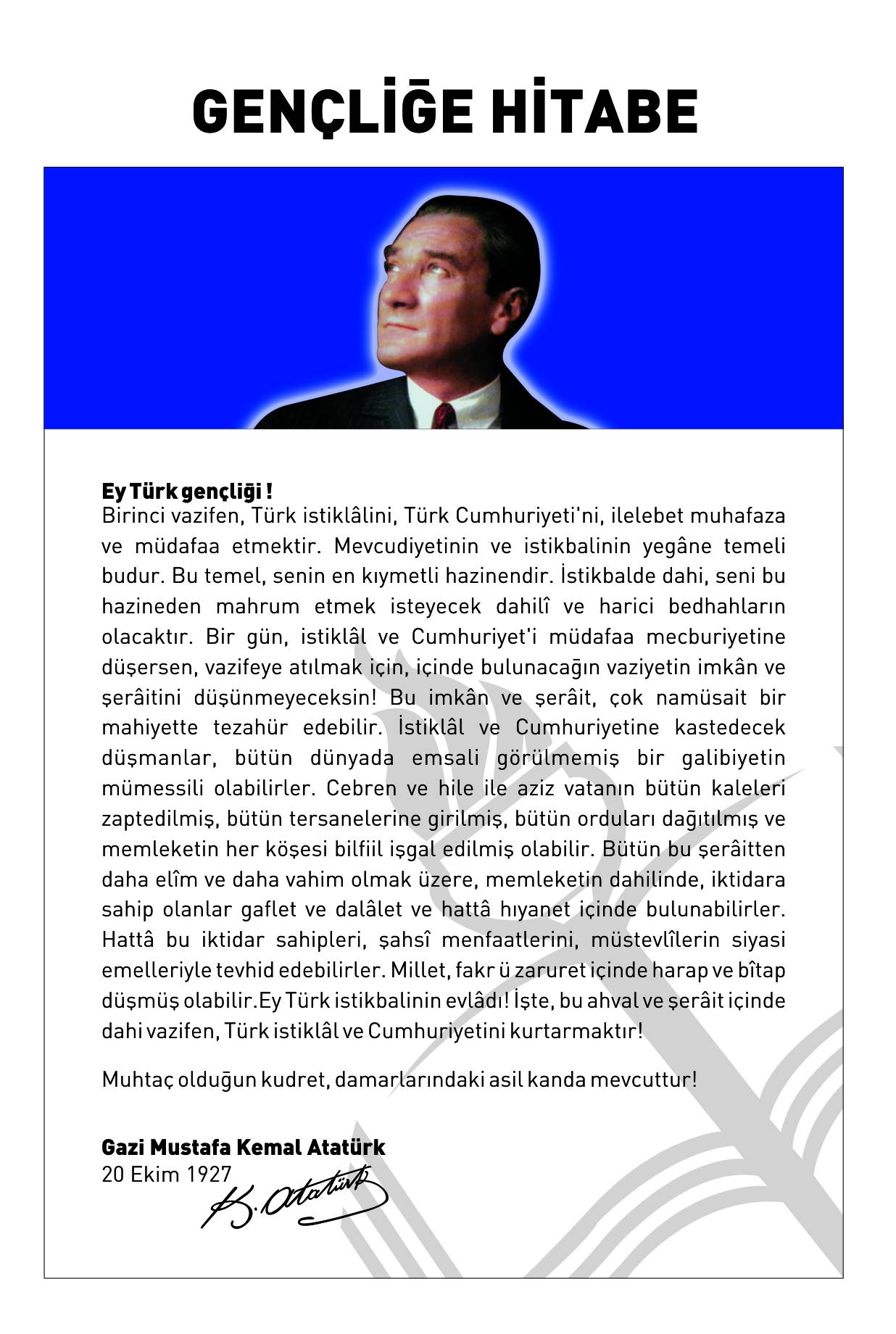 DENİZLİ İL HARİTASI	SUNUŞKONYAKO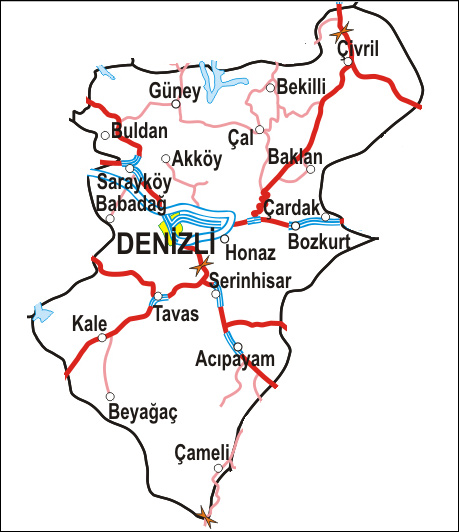 TAVAS İLÇE HARİTASI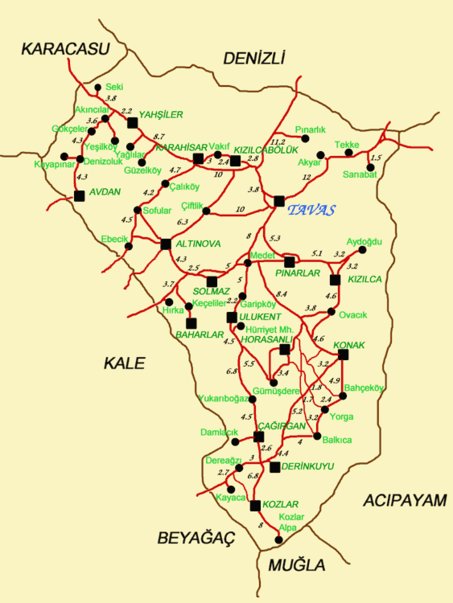 SUNUŞOkulumuz misyon, vizyon ve stratejik planı ile daha iyi bir eğitim seviyesine ulaşması düşüncesiyle Sürekli yenilenmeyi ve kalite kültürünü kendisine ilke edinmeyi amaçlamaktadır.Kalite kültürü oluşturmak için eğitim ve öğretim başta olmak üzere insan kaynakları ve kurumsallaşma, sosyal faaliyetler, alt yapı, toplumla ilişkiler ve kurumlar arası ilişkileri kapsayan stratejik planı hazırlanmıştır. Nikfer Atatürk İlkokulu olarak en büyük amacımız yalnızca lise mezunu gençler yetiştirmek değil, girdikleri her türlü ortamda çevresindekilere ışık tutan, hayata hazır, hayatı aydınlatan, bizleri daha da ileriye götürecek gençler yetiştirmektir. İdare ve öğretmen kadrosuyla bizler çağa ayak uydurmuş, yeniliklere açık, Türkiye Cumhuriyetini daha da yükseltecek gençler yetiştirmeyi ilke edinmiş bulunmaktayız. Bu nedenle; Nikfer Atatürk İlkokulu  stratejik planlama çalışmasına önce durum tespiti, yani okulun SWOT analizi yapılarak başlanmıştır. SWOT analizi tüm idari personelin ve öğretmenlerin katılımıyla uzun süren bir çalışma sonucu ilk şeklini almış, varılan genel sonuçların sadeleştirilmesi ise Okul yönetimi ile öğretmenlerden oluşan üç kişilik bir kurul tarafından yapılmıştır. Daha sonra SWOT sonuçlarına göre stratejik planlama aşamasına geçilmiştir. Bu süreçte okulun amaçları, hedefleri, hedeflere ulaşmak için gerekli stratejiler, eylem planı ve sonuçta başarı veya başarısızlığın göstergeleri ortaya konulmuştur. Denilebilir ki SWOT analizi bir kilometre taşıdır okulumuzun bugünkü resmidir ve stratejik planlama isebugünden yarına nasıl hazırlanmamız gerektiğine dair kalıcı bir belgedir. Stratejik Plan' da belirlenen hedeflerimizi ne ölçüde gerçekleştirdiğimiz, plan dönemi içindeki her yılsonunda gözden geçirilecek ve gereken revizyonlar yapılacaktır. Nikfer Atatürk İlkokulu Stratejik Planı belirtilen amaç ve hedeflere ulaşmamızın Okulumuzun gelişme ve kurumsallaşma süreçlerine önemli katkılar sağlayacağına inanmaktayız.                                                                                                     Halil ÜTKÜN                                                                                                     Okul MüdürüSTRATEJİK PLAN EKİBİ GİRİŞ YAZISI.   Stratejik plan, günümüz gelişim anlayışının geçmişteki anlayışlardan en belirgin farkının göstergesidir. Zira stratejik plan yaklaşımı geleceğe hazır olmayı değil, geleceği planlamayı hedefleyen bir yaklaşımdır. Bir anlamda geleceği bugünde yaşamaktır.    Ancak stratejik plan tek başına bir belge olarak değerli değildir. Onu değerli kılacak olan şey, kurumun doğru karar alabilme yeteneği ve kararlılık gösterebilme gücüdür.    Baktığımız yerden hala yıllardır gördüğümüz şeyleri görüyorsak, bakış açımızı ve yönümüzü değiştirmemişiz demektir. Bu bakımdan stratejik plan, öncelikle kurumumuza yeni bir yön ve yeni bir bakış açısı kazandıracak biçimde düşünülüp tasarlanmalıdır. Hiç şüphe yoktur ki bu yön, ülkemizin çağdaşlaşma hedeflerine uygun düşen ve çağdaş uygarlık düzeyinin üstüne çıkma ülküsüyle örtüşen bir yön olmalıdır.    Çağdaş bir ülke olabilmemiz için çağdaşlaşma savaşını öncelikle okullarda kazanmamız gerekmektedir. Bilmek zorundayız ki, okullarda kazanılmamış hiçbir savaş gerçekte hiçbir zaman kazanılmamış savaştır. Bu konuda eksiklerimizin olduğunu kabul etmeli, ancak kendimizi güçlü amaçlarla besleyerek eksiklerimizin ve zorlukların üstesinden gelebileceğimize inanmalı fakat bunun uzun süren bir yolculuk olduğunu hiçbir zaman unutmamalıyız.    Cumhuriyetimizin 100. yılında ülkemizin dünyayı yöneten lider ülkelerden biri olacağını öngörüyoruz. Bu öngörüye dayanarak  okulumuzun 2015-2019 yılları arasında kaydedeceği aşama ile bir dünya okulu olacağına kuvvetle inanıyoruz. Bu stratejik plan, bu inancımızı gerçekleştirmek üzere düşünülmüş ve bizi hedefimize götürecek biçimde tasarlanmıştır. Bundan sonra başarılı olmak bizim için sadece bir görev değil, aynı zamanda büyük bir sorumluluktur. Stratejik Plan Hazırlama Ekibi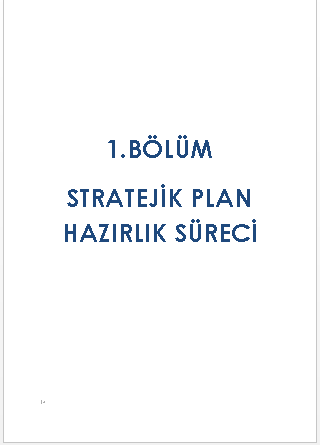 1.1.  STRATEJİK PLANLAMA SÜRECİ BÖLÜMÜ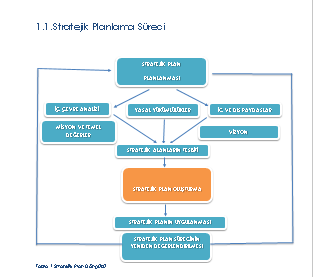 1.2. KURUMUNUZDA GERÇEKLEŞTİRİLEN ÇALIŞMALARSTRATEJİK PLANLAMA SÜRECİ1.1 Yasal Çerçeve   Kamu Yönetimi Reformu kapsamında alınan Yüksek Planlama Kurulu kararlarında ve 5018 sayılı Kamu Mali Yönetimi ve Kontrol Kanununda, kamu kuruluşlarının stratejik planlarını hazırlamaları ve kuruluş bütçelerini bu plan doğrultusunda oluşturmaları öngörülmektedir.  DPT tarafından hazırlanan “Kamu İdareleri İçin Stratejik Planlama Kılavuzu” ve Milli Eğitim Bakanlığımızın 16/09/2013 tarih ve 2013/26 sayılı Genelgesi Bakanlığımız merkez ve taşra teşkilatı birimlerinde yürütülmekte olan stratejik planlama çalışmalarının yasal çerçevesini oluşturmaktadır.1.2 Planın Dayanağı(Stratejik Plan Referans Kaynakları) 1.3 Stratejik Planın Amacı: Bu stratejik plan dokümanı, okulumuzun güçlü ve zayıf yönleri ile dış çevredeki fırsat ve tehditler göz önünde bulundurularak, eğitim alanında ortaya konan kalite standartlarına ulaşmak üzere yeni stratejiler geliştirmeyi ve bu stratejileri temel alan etkinlik ve hedeflerin belirlenmesini amaçlamaktadır.1.4 Stratejik Planın Kapsamı: Bu stratejik plan dokümanı Nikfer Atatürk İlkokulu'nun mevcut durum analizi değerlendirmeleri doğrultusunda, 2015-2019 yıllarına dönük stratejik amaçlarını, hedeflerini ve performans göstergelerini kapsamaktadır.1.5 Stratejik Planlama Çalışmaları:   Milli Eğitim Bakanlığı 2015-2019 Stratejik Planı konulu 2013/26 sayılı Genelgesi ve Hazırlık Programı, Denizli İl Milli Eğitim Müdürlüğü ve Tavas İlçe Milli Eğitim Müdürlüğünün ilgi yazıları gereği Ocak ayı içerisinde Stratejik Planlama Çalışmaları kapsamında okul personelimiz içerisinden ‘’Stratejik Plan Üst Kurulu” ve “Stratejik Planlama Ekibi” kurulmuştur. Stratejik Plan Üst Kurul ve Stratejik Plan Hazırlama Ekipleri listesi ilgili linkte belirtilen alanlara girilerek kayıt işlemi tamamlanmış ve tamamlanan girişlerle ilgili İlçe Milli Eğitim Müdürlüğümüz Strateji Geliştirme Bölümüne üst yazıyla bilgi verilmiştir.   Stratejik planlama konusunda   Mart- 2015 aylarında arasında Denizli iİ Milli Eğitim Müdürlüğümüz Strateji Geliştirme Bölümü tarafından düzenlenen Hizmet içi Eğitim Seminerine Müdürümü Halil ÜTKÜN katılmıştır.    Okulumuzun Stratejik Planına (2015-2019) Stratejik Plan Üst Kurulu ve Stratejik Planlama Ekibi tarafından, 10.12.2014 tarihinde okulumuzun toplantı salonunda, çalışma ve yol haritası belirlendikten sonra taslak oluşturularak başlanmıştır. İlçe Milli Eğitim Müdürlüğümüz tarafından gönderilen Stratejik Planlama ile ilgili evraklar Stratejik Planlama ekibimiz tarafından incelenmiştir. Stratejik Planlama süreci hakkında ekip bilgilendirilmiştir.    Önceden hazırlanan anket formlarında yer alan sorular katılımcılara yöneltilmiş ve elde edilen veriler birleştirilerek paydaş görüşleri oluşturulmuştur. Bu bilgilendirme ve değerlendirme toplantılarında yapılan anketler ve hedef kitleye yöneltilen sorularla mevcut durum ile ilgili veriler toplanmıştır.Stratejilerin Belirlenmesi;   Stratejik planlama ekibi tarafından, tüm iç ve dış paydaşların görüş ve önerileri bilimsel yöntemlerle analiz edilerek planlı bir çalışmayla stratejik plan hazırlanmıştır.   Bu çalışmalarda izlenen adımlar;1. Okulun var oluş nedeni (misyon), ulaşmak istenilen nokta  (vizyon) belirlenip okulumuzun tüm paydaşlarının görüşleri ve önerileri alındıktan sonra da vizyona ulaşmak için gerekli olan stratejik amaçlar belirlendi. Stratejik amaçlar;a. Okul içinde ve faaliyetlerimiz kapsamında iyileştirilmesi, korunması veya önlem alınması gereken alanlarla ilgili olan stratejik amaçlar,b. Okul içinde ve faaliyetler kapsamında yapılması düşünülen yenilikler ve atılımlarla ilgili olan stratejik amaçlar,c. Yasalar kapsamında yapmak zorunda olduğumuz faaliyetlere ilişkin stratejik amaçlar olarak da ele alındı.2. Stratejik amaçların gerçekleştirilebilmesi için hedefler konuldu. Hedefler stratejik amaçla ilgili olarak belirlendi. Hedeflerin spesifik, ölçülebilir, ulaşılabilir, gerçekçi, zaman bağlı, sonuca odaklı, açık ve anlaşılabilir olmasına özen gösterildi.3. Hedeflere uygun belli bir amaca ve hedefe yönelen, başlı başına bir bütünlük oluşturan,  yönetilebilir, maliyetlendirilebilir faaliyetler belirlendi. Her bir faaliyet yazılırken; bu faaliyet “amacımıza ulaştırır mı” sorgulaması yapıldı.4. Hedeflerin/faaliyetlerin gerçekleştirilebilmesi için sorumlu ekipler ve zaman belirtildi.5. Faaliyetlerin başarısını ölçmek için performans göstergeleri tanımlandı.6. Strateji, alt hedefler ve faaliyet/projeler belirlenirken yasalar kapsamında yapmak zorunda olunan faaliyetler, paydaşların önerileri, çalışanların önerileri, önümüzdeki dönemde beklenen değişiklikler ve GZFT (SWOT) çalışması göz önünde bulunduruldu.7. GZFT çalışmasında ortaya çıkan zayıf yanlar iyileştirilmeye, tehditler bertaraf edilmeye; güçlü yanlar ve fırsatlar değerlendirilerek kurumun faaliyetlerinde fark yaratılmaya çalışıldı; önümüzdeki dönemlerde beklenen değişikliklere göre de önlemler alınmasına özen gösterildi.8. Strateji, Hedef ve Faaliyetler kesinleştikten sonra her bir faaliyet maliyetlendirilmesi yapıldı. Maliyeti hesaplanan her bir faaliyetler için kullanılacak kaynaklar belirtildi.  Maliyeti ve kaynağı hesaplanan her bir faaliyet/projenin toplamları hesaplanarak bütçeler ortaya çıkartıldı.   Çalışmalar gerçekleştirildikten sonra okulumuzun 2015-2019 dönemi stratejik planına son halini vermek üzere İlçe Milli Eğitim Müdürlüğümüz Strateji Geliştirme Bölümüne resmi yazıyla gönderilerek görüş istenmiştir. Görüşleri doğrultusunda son düzenlemeler yapılarak plan taslağı son halini almış ve onaya sunulmuştur.C) Stratejik Planlama Çalışmaları Tablosu (TABLO-1)1.3. STRATEJİK PLAN ÜST KURULU VE STRATEJİK PLAN EKİBİ2.BÖLÜM MEVCUT DURUM ANALİZİ.©-KURUMUN TARİHÇESİ : Kasabamızda ilkokul ilk defa 1929 yılında eğitim öğretime başlamıştır. Bina kasaba halkının yardımları ve iş gücü sayesinde yapılmıştır. Bu bina yetersiz kalınca 1975 yılında köylü devlet işbirliği ile ek bina yapımına başlanmış ve kısa sürede bitirilmiştir. 1989-1990 eğitim öğretim yılına kadar bu binada eğitim sürdürülmüştür. 1989-1990 öğretim yılında ilkokul binası eski olması nedeniyle boşaltılmış, biri kasabamız halkından Ahmet URKAY tarafından yaptırılarak Milli Eğitime bağışlanan Köse Ahmetler İlkokuluna, diğeri devlet vatandaş işbirliği ile yapılan Atatürk İlkokuluna olmak üzere iki ilkokulda eğitime devam edilmiştir. 1992-1993 eğitim öğretim yılı başında Köse Ahmetler İlkokulunun liseye dönüştürülmesi ile iki ilkokul birleştirilmiş ve Atatürk İlkokulunda eğitime devam edilmiştir. Kasabamızda ortaokul 1967 yılında eğitim öğretime açılmıştır. Eğitim geçici bir binada başlamıştır. 1967 yılında şu an arşiv ve depo olarak kullanılan kısmın arsası bağış yoluyla alınmış ve temeli Zamanın Valisi Ziya DORUKOĞLU tarafından atılmıştır. 1972-1973 öğretim yılında eğitime yeni binada başlanmıştır. 1997-1998 öğretim yılı başında Atatürk ilkokulu ile ortaokul birleştirilerek 8 yıllık temel eğitime başlanması nedeniyle ilköğretime dönüştürülmüş ve Büyük Konak Atatürk İlköğretim Okulu adını almıştır. Bahçeköy, ilköğretim okulunun tamamının, Yorga ve Balkıca köyü 6.7.8. sınıflarının okulumuza taşımalı sistem gereği gelmeleri nedeniyle derslik yetersizliği baş göstermiştir. Bu ihtiyacı karşılamak üzere yeni bir okul binası yapımına başlanmıştır. 1999-2000 Eğitim ve öğretim yılında yeni bina kullanılmaya başlanmıştır. 2000-2001 eğitim öğretim yılı başında Yorga köyünde 1-8 sınıflı ilköğretim okulu açılınca Yorga ve Balkıca köyü 6.7.8. sınıf öğrencilerinin taşımalı eğitimine son verilmiştir. 2007 yılından itibaren kasabamızın adının Nikfer olarak değiştirilmesi sebebiyle okulumuzun adı Nikfer Atatürk İlköğretim Okulu olarak değiştirilmiştir. 11 Nisan 2012 tarihte  28261 sayılı resmi gazetede yayımlanan resmi gazetede 6287 sayılı kanun gereği 4+4+4 sistemine geçilmiş , 2014/2015 Eğitim öğretim yılından itibaren de müstakil ilkokul olarak Eğitim öğretime devam etmektedir2.2. YASAL YÜKÜMLÜLÜKLER VE MEVZUAT ANALİZİ1.2 Planın Dayanağı(Stratejik Plan Referans Kaynakları) 2.2 Mevzuat Analizi(Yasal Yükümlülükler)2.3. FAALİYET ALANLARI, ÜRÜN VE HİZMETLER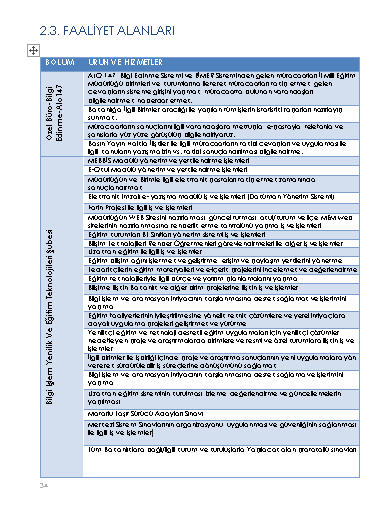 OKUL   ÜRÜN/HİZMET LİSTESİOkul/kurumlar tür ve düzeylerine göre (okulöncesi, mesleki teknik eğitim kurumu, öğretmenevi, halk eğitim merkezi vb.) faaliyet alanlarını belirlemelidirler.2.3.1. OKUL/KURUM ÖRNEK FAALİYET ALANLARI2.4. PAYDAŞ ANALİZİPaydaşlar, kurumun ürün ve hizmetleri ile ilgisi olan, kurumdan doğrudan veya dolaylı, olumlu ya da olumsuz yönde etkilenen veya kurumu etkileyen kişi, grup veya kurumlardır.Paydaşların sınıflandırılması gerekir.ndirilir. 2.5. KURUM İÇİ VE DIŞI ANALİZ2.5.1 KURUM KİMLİK BİLGİSİBu bölümde incelenecek konular alt başlıklar halinde verilmiştir.2.5.2. ÖRGÜTSEL YAPI:Okul/kurumun teşkilat şeması ortaya konulur.Okul/Kurum Teşkilat Şeması (Örnek)Okul/Kurumda oluşturulan komisyonlar, kurullar, zümreler vb. ile görevleri tabloda gösterilmelidir.Okulda Oluşturulan Birimler 2.5.3. İSTATİSTİKÎ VERİLERKurum içerisinde özellikle öğrencilere dönük veriler bu bölümde belirtilmelidir. (Öğrenci sayıları, yıllara göre sınıf mevcutları, merkezi sınavlara ilişkin veriler, sınıf tekrarı yapan öğrenci sayısı, devamsızlık oranları, ödül ve cezalar, spor, sanat ve kültürel etkinliklere katılan öğrenci sayıları…)Örnek tablolardan yararlanabilirsiniz.……… Yılı Kurumdaki Mevcut Yönetici Sayısı:……….. Yılı Kurumdaki Mevcut Öğretmen Sayısı:Destek Personele (Hizmetli- Memur) İlişkin Bilgiler:2015 Yılı Kurumdaki Mevcut Hizmetli/ Memur Sayısı:Okul/kurum Rehberlik HizmetleriOkul/Kurumun Fiziki Altyapısı: Karşılaştırmalı Öğretmen/Öğrenci Durumu (2014)Okuma oranı 2.5.4. PESTLE ANALİZİÇevresel faktörlerin, kurum üzerindeki etkilerinin neler olduğunu ve olacağını görmek için PEST (ÇEVRE) ANALİZİ2.6.2. Üst Politika Belgeleri2.7   GZFT (Güçlü Yönler, Zayıf Yönler, Fırsatlar, Tehditler) Analizi   Okulumuzun performansını etkileyecek iç ve dış stratejik konuları belirlemek ve bunları yönetebilmek amacıyla gerçekleştirilen durum analizi çalışması kapsamında Stratejik Planlama Ekibi tarafından GZFT Analizi yapılmıştır. İç paydaşlarla çalıştay tekniği ile iki aşamada gerçekleştirilen çalışmalar, dış paydaş mülakatları kapsamında elde edilen görüş ve öneriler ve Stratejik Planlama Ekibi tarafından GZFT Analizine temel girdiyi sağlamıştır. Paydaşlarla yapılan çalışmalar ile Stratejik Planlama Ekibi tarafından gerçekleştirilen diğer analizlerin birleştirilmesi neticesinde okulumuzun güçlü ve zayıf yanları, fırsat ve tehditlerini içeren uzun bir liste oluşturulmuştur. Analiz çerçevesinde ortaya konacak stratejik konuların daha gerçekçi ve ulaşılabilir bir çerçevede ele alınması amacıyla GZFT analizinde bir önceliklendirme yapılması kararlaştırılmıştır. Önceliklendirmede; bir yandan analizde yer alan hususların ağırlıklandırılması, diğer yandan Stratejik Planlama Ekibinin bilgi birikimi ve tecrübesi ışığında konuların önem derecesine göre sıralanması yöntemleri uygulanmıştır.    Fırsatlar, okulumuzun kontrolü dışında gerçekleşen ve okulumuza avantaj sağlaması muhtemel olan etkenler ya da durumlardır. Tehditler ise, okulumuzun kontrolü dışında gerçekleşen, olumsuz etkilerinin engellenmesi veya sınırlandırılması gereken unsurlardır.    Çevre analizinde; okulumuzu etkileyebilecek dışsal değişimler ve eğilimler değerlendirilmiştir.2.5.6. GZFT ANALİZİGZFT Analizi için olabildiğince çok veri toplanması ve paydaş görüşlerinin alınması önem arzetmektedir.Güçlü ve Zayıf Yönlerin belirlenmesinde dikkate alınması gereken hususlar:Kurumun Yapısı :(Okul/kurumun yapısında ve görev alanında meydana değişiklikler)Beşeri Kaynaklar ( Personel sayısı, eğitim düzeyi,  yetkinliği)Kurum Kültürü: (İletişim, karar alma süreçleri vb.)Teknoloji: (Kurumun teknolojik alt yapısı)Mali Durum: ( Kaynaklar, bütçe büyüklüğü ve diğer varlıklar)2.6 SORUN ALANLARIDurum analizi ile ortaya çıkan temel sorun alanlarının belirlendiği bölümdür.Temel olarak GZFT analizi, Paydaş Analizi ve üst politika belgeleri analizi verilerinden faydalanılır. 1- Eğitm öğretimde araç ve gereç yetersizliği. 2- Mali kaynakların yetersizliği. 3-İnsan Kaynaklarının gelişimi4-Okuma oranının düşüklüğü3.BÖLÜM GELECEĞE YÖNELİMMİSYON. Türk Milli Eğitimini genel amaçları ışıgında Temel Eğitimin özel amaçlarını geliştirmek için okul ortamında bu çağdaki öğrencileri  çağın ve çağının ihtiyaçlarına uygun bilgilerle donanmasını sağlamak,bakanlımızca benimsenen ve öğretmenlerce her bireyin ihtiyaçlarına yapısına göre seçilecek eğitim ve  ögretim metotları kullanılarak bilgiye ulaşmalarına rehberlik etmek,Türk Milletinin temel değerlerini benimsemiş ,düşünen araştıran öğrendiklerini uygulayabilen  öz güveni gelişmiş  demokrasiye inanmış  birer birey olarak yetişmelerini sağlamak,onları hayata hazırlamakVİZYON.  - Türk Milli Eğitiminin2023 hedeflerine ulaşmasında  üzerine düşeni gerçekleştirmiş, bütün paydaşlarınca sevilen, ilim, irfan yuvası olmaktır. Takdir  edilen bir eğitim kurumu,.ilim,irfan yuvası olmak.TEMEL DEĞERLER-Genellilik,eşitlik-Yönetişim-Fırsat ve imkan eşitliği-Atatürk İlke ve İnkılaplarına ve Atatürk milliyetçiliğine bağlılık-Demorasi Eğitimi-Laiklik-Bilimsellik- Her yerde Eğitim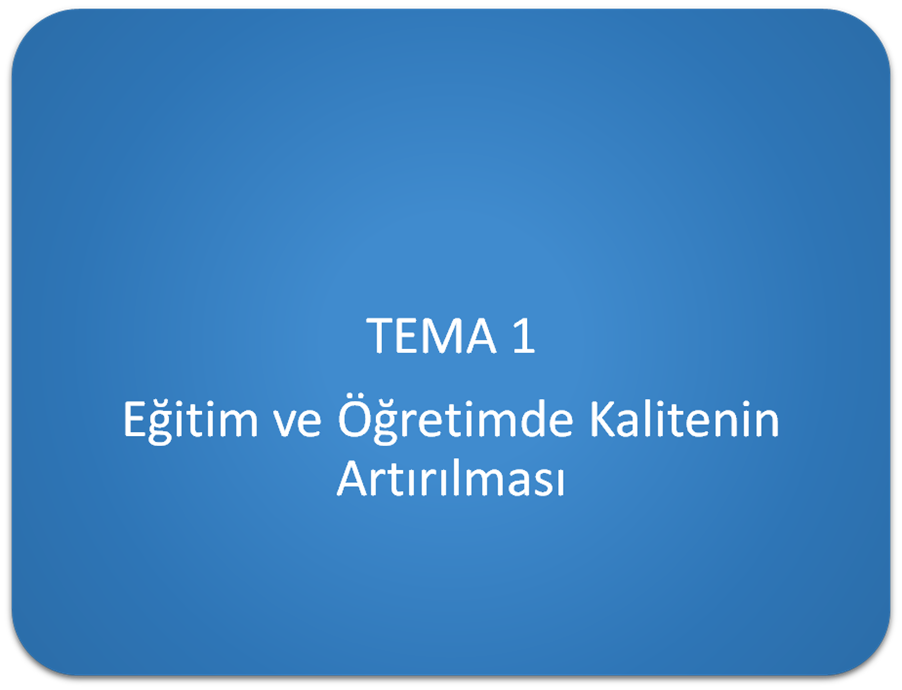 STRATEJİK AMAÇ:1.1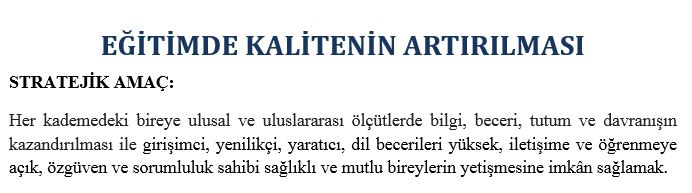 STRATEJİK HEDEF 1.1.ÖĞRENCİLERİN BİLGİYE ULAŞMALARINDATEKNOLOJİDEN ENÜST SEVİYEDE YARARLANABİLMELERİNİ SAĞLAMAK. PERFORMANS GÖSTERGELERİSTRATEJİK HEDEF 2 ÖĞRENCİLERİN VELİLERİN VE ÖĞRETMENLERİN KİTAP OKUMA ALIŞKANLIĞİNI GELİŞTİRMEK Stratejik hedef3 : SOSYAL ETKİNLİK VE FAALİYETLERE KATILIMI ARTTIRMAKPERFORMANS GÖSTERGELERİMALİYETLENDİRMEMEVCUT DURUM 1.1. Okulumuzun  bu eğitim öğretim dönemi itibari ile bir idareci 5 öğretmen ve 2 hizmetli ile 8 personel ve 35 erkek 42 kız öğrenci mevcuttur sınıflarımız öğrenci ortalaması 15 öğrencidir.bilgisayar projeksiyon ve internetten yararlanılarak ders işlemek henüz mümkün olamamaktadır..kitaplıklarda kitap sayısı yetersizdir. Sosyal etkinlik ve yarışmalara katılım oranları  düşüktür.öğretmen ve velilerde kitap okuma oranları düşüktür. 4. BÖLÜM    MALİYETLENDİRMESTRATEJİK PLAN MALİYET TABLOSU5. BÖLÜM İZLEME DEĞERLENDİRME Stratejik Planlar   İzleme, stratejik planın uygulanmasının sistematik olarak takip edilmesi ve raporlanması anlamını taşımaktadır. Değerlendirme ise, uygulama sonuçlarının amaç ve hedeflere kıyasla ölçülmesi ve söz konusu amaç ve hedeflerin tutarlılık ve uygunluğunun analizidir. Okulumuz Stratejik Planının onaylanarak yürürlüğe girmesiyle birlikte, uygulamasının izleme ve değerlendirmesi de başlayacaktır. Planda yer alan stratejik amaç ve onların altında bulunan stratejik hedeflere ulaşılabilmek için yürütülecek çalışmaların izlenmesi ve değerlendirilmesini zamanında ve etkin bir şekilde yapabilmek amacıyla Okulumuzda Stratejik Plan İzleme ve Değerlendirme Ekibi kurulacaktır. İzleme ve değerlendirme, planda belirtilen performans göstergeleri dikkate alınarak yapılacaktır. Stratejik amaçların ve hedeflerin gerçekleştirilmesinden sorumlu kişiler 6 aylık veya yıllık dönemler itibariyle yürüttükleri faaliyet ve projelerle ilgili raporları bir nüsha olarak hazırlayıp İzleme ve Değerlendirme Ekibine verecektir. Okulumuzun İzleme ve Değerlendirme Ekibi ( OGYE) Stratejik amaçların ve hedeflerin gerçekleştirilmesi ilgili raporları yıllık dönemler itibariyle raporları iki nüsha olarak hazırlayıp bir nüshası Okul İzleme ve Değerlendirme Ekibine bir nüshasını da İlçe Milli Eğitim Müdürlüğü Strateji Geliştirme bölümüne gönderecektir.   İzleme ve Değerlendirme Ekibi, iyileştirme ekiplerden gelen yıllık performans değerlendirmelerini inceleyerek, performans göstergelerinin ölçümü ve değerlendirilmesini, ait olduğu yıl içinde yapılan faaliyetlerin o yılki bütçeyle uyumu ve elde edilen sonuçların Stratejik Planda önceden belirlenen amaç ve hedeflere ne derece örtüştüğünü rapor halinde okul müdürünün bilgisine sunacaktır. İlçe Milli Eğitim Müdürlüğünden gelen kararlar doğrultusunda ilgili birim ve kişilere geri bildirim yapılacaktır.    Böylece, Plan’ın uygulanma sürecinde bir akşama olup olmadığı saptanacak, varsa bunların düzeltilmesine yönelik tedbirlerin alınması ile performans hedeflerine ulaşma konusunda doğru bir yaklaşım izlenmiş olacaktır.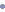 b) Raporlama   Yapılan çalışmaların sonucuna göre Stratejik Plan gözden geçirilecektir. Plan dönemi içerisinde ve her yıl sonunda yürütülmekte olan faaliyetlerin önceden belirlenen performans göstergelerine göre gerçekleşme yada gerçekleşmeme durumuna göre rapor hazırlanacaktır.5 yıllık olarak hazırlanmasına rağmen yıllık planlar olan “Performans Programı” hazırlanmalı; bu performans programları da 6 aylık raporlamalar şeklinde izleneceği, yıllık raporların İl Millî Eğitim Müdürlüğüne sunulacağı ifade edilmelidir. Stratejik plan kurumun beş yıllık hedeflerini planlamak amacıyla hazırlanmıştır.2015-2019 yıllarını kapsayan bu stratejik planın performans göstergelerine ulaşılabilmesi için her yıl yapılacak olan etkinlikler “performans programı” ile her yıl başında planlanacaktır.Performans programlarının izleme ve değerlendirmeleri altı aylık raporlamalar şeklinde gerçekleştirilecektir. İlk altı ayda gerçekleşen etkinlikler performans göstergeleri ile değerlendirilerek hedeflere ulaşılıp ulaşılmadığı analiz edilecek, ulaşılamayan hedefler için yeni tedbirler geliştirilecektir. Yıl sonunda da performans programının sonuç raporu hazırlanacaktır.    NİKFER ATATÜRK İLKOKULU MÜDÜRLÜĞÜ STRATEJİK PLAN HAZIRLAMA EKİBİ İMZA SİRKÜSÜNikfer Atatürk İlkokulu Müdürlüğünün 2015-2019 Stratejik Planı ekibimiz tarafından okulumuzdaki tüm birimlerin katılımıyla üst belgelere uygun olarak 01.01.2015 tarihi itibariyle yürürlüğe girecek şekilde hazırlanmıştır. 01/01/2015    
Halil ÜTKÜN.                                                             
Okul Müdürü
NİKFER ATATÜRK İLK OKULU MÜDÜRLÜĞÜ 2015–2019 STRATEJİK PLANI BİRİMLER SORUMLULUK İMZA SİRKÜSÜ   5018 sayılı Kamu Mali Yönetimi ve Kontrol Kanunu ve diğer mevzuatın zorunlu kıldığı …Nikfer Atatürk İlkokulu Müdürlüğü 2015-2019 Stratejik Planı ilgili birimlerin katkısıyla hazırlanmış ve 01.01.2015 tarihi itibariyle yürürlüğe girmeye hazır hale getirilmiştir.   Stratejik planın uygulamaya geçebilmesi için kurum yöneticilerinin planda yer alan tüm amaç, hedef ve faaliyetleri benimsedikleri ve uygulama yükümlülüklerini kabul ettiklerini imza karşılığı beyan etmeleri gerekmektedir.   Buna göre tüm yöneticilerin aşağıdaki ifade doğrultusunda stratejik planı Tavas İlçe Milli Eğitim Müdürlüğü Makamına gönderilmek üzere imzalamaları gerekmektedir.   “Nikfer Atatürk İlkokulu  Müdürlüğü’nün 2015–2019 yılları arasını kapsayan stratejik planını inceledim, tüm stratejik planın stratejik amaçlar doğrultusunda uygulanması ile ilgili sorumluluk alanıma giren amaç hedef ve faaliyetlerin yürütülmesi konusunda tüm yasal sorumlulukları kabul ediyorum”01/01/2015Halil ÜTKÜN.Okul MüdürüT.C.
TAVAS KAYMAKAMLIĞINikfer Atatürk İlkokulu  MüdürlüğüSayı	  :  38893403-602.04/			20/05/2015	                          Konu  : 2015‐2019 Stratejik Planı.İlgi	  :   a) 24/12/2003 tarih ve 5018 sayılı Kamu Mali Yönetimi ve Kontrol Kanunu.  b) 26/05/2006  tarihli  Kamu  İdarelerinde  Stratejik  Planlamaya  İlişkin  Usul  ve Esaslar  Hakkında Yönetmelik.  c) Milli Eğitim Bakanlığının 2013/26 sayılı GenelgesiTAVAS İLÇE MİLLİ EĞİTİM MÜDÜRLÜĞÜNEKalkınma planları ve programlarında yer alan politika ve hedefler doğrultusunda, kamu kaynaklarının etkili, ekonomik ve verimli bir şekilde elde edilmesi ve kullanılmasını,  hesap verilebilirliği ve saydamlığı sağlamak üzere kamu mali yönetiminin yapısını ve işleyişini, raporlanmasını ve mali kontrolü düzenlemek amacıyla çıkartılan 5018 sayılı Kamu Mali Yönetimi ve Kontrol Kanunu’nun 9 uncu maddesinde;“Kamu idareleri; kalkınma planları, programlar, ilgili mevzuat ve benimsedikleri temel ilkeler çerçevesinde geleceğe ilişkin misyon ve vizyonlarını oluşturmak, stratejik amaçlar ve  ölçülebilir  hedefler  saptamak,  performanslarını  önceden  belirlenmiş  olan göstergeler doğrultusunda ölçmek ve bu sürecin izleme ve değerlendirmesini yapmak amacıyla katılımcı yöntemlerle stratejik plan hazırlarlar”  denilmektedir.5018 sayılı Kanunda öngörülen ve stratejik plan hazırlamakla yükümlü kamu idarelerinin ve stratejik planlama sürecine ilişkin takvimin tespiti ile stratejik planların, kalkınma planları  ve  programlarla   ilişkilendirilmesine   yönelik   usul   ve   esasların belirlenmesi  amacıyla  hazırlanan  “Kamu  İdarelerinde  Stratejik  Planlamaya  İlişkin  Usul ve   Esaslar   Hakkında   Yönetmelik’in   Resmî  Gazetede   yayımlanmasını  müteakiben, Bakanlığımız, İlgi (c) Genelge ile 2015-2019 yıllarına ait stratejik planlama sürecini başlatmıştır.Bakanlığımız, Türk  eğitim  sistemini  düzenleyen   mevzuat  ile  birlikte,   eğitim sistemi  için  referans  bir  politika  belgesi  niteliğinde  olan  ve  Türkiye’nin  AB  vizyonuna uygun  olacak  şekilde  hazırlanan  “Millî  Eğitim  Bakanlığı 2015‐2019  Stratejik  Planı”  Bakan Onayı ile 01 Ocak 2015 tarihi itibariyle uygulamaya konulmuşturMillî Eğitim Bakanlığı 2015‐2019 Stratejik Planı ile aynı süreçte ve eş zamanlı olarak merkez teşkilatı birimleri ile İl Millî Eğitim Müdürlükleri de beş yıllık stratejik planlarını hazırlayarak uygulamaya koymuşlardır.
            Bakanlığımız Stratejik Planı (2015‐2019) ve İl Millî Eğitim Müdürlükleri stratejik planlarının uygulamaya girmesiyle bu planlara uyumlu olarak İlçe Millî Eğitim Müdürlükleri ve okul/kurum Müdürlüklerinin de stratejik plan hazırlamaları ilgi(c)  Genelge ile uygun görülmüştür.Stratejik yönetim anlayışının İl, İlçe Millî Eğitim Müdürlükleri ve okul/kurumlarımıza yayılması ve bu suretle yönetim uygulamalarımızda yeni bir kültürün oluşturulması amaçlanmaktadır.Makamlarınızca da uygun  görüldüğü  takdirde,  2015‐2019  yıllarını  kapsayan Nikfer Atatürk İlkokulu  Müdürlüğü   Stratejik   Planı’nın   uygulamaya   konulmasını  olurlarınıza arz ederim.                                                                                                                                                     Halil ÜTKÜN 		                                                                                                 Okul Müdürü	   Uygun görüşle arz ederim.    Fatma YILIKOĞLU İlçe Milli Eğitim Şube MüdürüOLUR…./…../2015Ramazan İLKHANİlçe Millî Eğitim Müdürü                             DAYANAKDAYANAKSıra NoReferans Kaynağının Adı15018 sayılı Kamu Mali Yönetimi ve Kontrol Kanunu210. Kalkınma Planı (2014-2018)3Yüksek Planlama Kurulu Kararları4Stratejik Planlamaya İlişkin Usul ve Esaslar Hakkında Yönetmelik  5Kamu İdareleri Faaliyet Raporlarının Düzenlenmesi ile Bu İşlemlere İlişkin Diğer Esas ve Usuller Hakkında Yönetmelik6Milli Eğitim Bakanlığı 2013/26 Sayılı Genelgesi.7Kamu İdareleri İçin Stratejik Planlama Kılavuzu8Milli Eğitim Bakanlığı 2015-2019 Stratejik Plan Hazırlık Programı9Milli Eğitim Bakanlığı 2015-2019 Stratejik Planı10Denizli İl Milli Eğitim Müdürlüğü Stratejik Planı11Tavas İlçe Milli Eğitim Müdürlüğü Stratejik Planıİş ve İşlemlerAşamalarCevaplanacak SoruTarihi GelişimYasal YükümlülüklerÜrün / HizmetlerKurum İçi ve Çevre AnaliziGZFT (SWOT) AnaliziPaydaş AnaliziDurum AnaliziNeredeyiz?Okul kurum varoluş gerekçesiTemel İlkelerMisyon ve İlkelerNereye Ulaşmak İstiyoruz?Arzu edilen gelecekVizyonNereye Ulaşmak İstiyoruz?Orta vadede ulaşılacak kavramsal amaçlarSpesifik, somut ve ölçülebilir hedeflerTema, Amaç ve HedeflerNereye Ulaşmak İstiyoruz?Amaç ve hedeflere ulaşma yöntemleriEylem PlanlarıMaliyetlendirmeStratejiler, Faaliyetler ve ProjelerGitmek istediğimiz yere nasıl ulaşabiliriz?Raporlama KarşılaştırmaİzlemeBaşarımızı nasıl takip eder ve değerlendiririz?Geri beslemeÖlçme yöntemlerinin belirlenmesiPerformans göstergeleriDeğerlendirme ve Performans ÖlçümüBaşarımızı nasıl takip eder ve değerlendiririz?STRATEJİK PLAN ÜST KURULUSTRATEJİK PLAN ÜST KURULUSTRATEJİK PLAN ÜST KURULUSIRA NOADI SOYADI                      GÖREVİ1Halil ÜTKÜNOKUL MÜDÜRÜ2MÜDÜR BAŞYARDIMCISI / MÜDÜR YARDIMCISI3Mehmet ATAKLIÖĞRETMEN4Ender BACANLIOKUL AİLE BİRLİĞİ BAŞKANI5Kader YADAĞOKUL AİLE BİRLİĞİ YÖNETİM KURULU ÜYESİSTRATEJİK PLANLAMA EKİBİSTRATEJİK PLANLAMA EKİBİSTRATEJİK PLANLAMA EKİBİSIRA NOADI SOYADI                      GÖREVİ1MÜDÜR YARDIMCISI 2Mehmet ATAKLIÖĞRETMEN3Bayram YENİBAĞCIÖĞRETMEN4Senem GÜZELÖĞRETMEN5Nuran ATAKLIÖĞRETMEN6Yasef ŞİBEÖĞRETMEN7Nuh İLKİMENGÖNÜLLÜ VELİ 8Osman ERİŞKİNGÖNÜLLÜ VELİDAYANAKDAYANAKSıra NoReferans Kaynağının Adı15018 sayılı Kamu Mali Yönetimi ve Kontrol Kanunu210. Kalkınma Planı (2014-2018)3Yüksek Planlama Kurulu Kararları4Stratejik Planlamaya İlişkin Usul ve Esaslar Hakkında Yönetmelik  5Kamu İdareleri Faaliyet Raporlarının Düzenlenmesi ile Bu İşlemlere İlişkin Diğer Esas ve Usuller Hakkında Yönetmelik6Milli Eğitim Bakanlığı 2013/26 Sayılı Genelgesi.7Kamu İdareleri İçin Stratejik Planlama Kılavuzu8Milli Eğitim Bakanlığı 2015-2019 Stratejik Plan Hazırlık Programı9Milli Eğitim Bakanlığı 2015-2019 Stratejik Planı10Denizli İl Milli Eğitim Müdürlüğü Stratejik Planı11Tavas İlçe Milli Eğitim Müdürlüğü Stratejik PlanıYASAL YÜKÜMLÜLÜK (GÖREVLER)DAYANAK(KANUN, YÖNETMELİK, GENELGE, YÖNERGE)Atama657 Sayılı Devlet Memurları KanunuAtamaMilli Eğitim Bakanlığına Bağlı Okul ve Kurumların Yönetici ve Öğretmenlerinin Norm Kadrolarına İlişkin YönetmelikAtamaMilli Eğitim Bakanlığı Eğitim Kurumları Yöneticilerinin Atama ve Yer Değiştirmelerine İlişkin YönetmelikAtamaMilli Eğitim Bakanlığı Öğretmenlerinin Atama ve Yer Değiştirme YönetmeliğiÖdül, DisiplinDevlet Memurları KanunuÖdül, Disiplin6528 Sayılı Milli Eğitim Temel Kanunu İle Bazı Kanun ve Kanun Hükmünde Kararnamelerde Değişiklik Yapılmasına Dair KanunÖdül, DisiplinMilli Eğitim Bakanlığı Personeline Başarı, Üstün Başarı ve Ödül Verilmesine Dair YönergeÖdül, DisiplinMilli Eğitim Bakanlığı Disiplin Amirleri YönetmeliğiOkul Yönetimi1739 Sayılı Milli Eğitim Temel KanunuOkul YönetimiMilli Eğitim Bakanlığı İlköğretim Kurumları YönetmeliğiOkul YönetimiMilli Eğitim Bakanlığı Okul Aile Birliği YönetmeliğiOkul YönetimiMilli Eğitim Bakanlığı Eğitim Bölgeleri ve Eğitim Kurulları YönergesiOkul YönetimiMEB Yönetici ve Öğretmenlerin Ders ve Ek Ders Saatlerine İlişkin Karar Okul YönetimiTaşınır Mal YönetmeliğiEğitim-ÖğretimAnayasaEğitim-Öğretim1739 Sayılı Milli Eğitim Temel KanunuEğitim-Öğretim222 Sayılı İlköğretim ve Eğitim KanunuEğitim-Öğretim6287 Sayılı İlköğretim ve Eğitim Kanunu ile Bazı Kanunlarda Değişiklik Yapılmasına Dair KanunEğitim-ÖğretimMilli Eğitim Bakanlığı İlköğretim Kurumları YönetmeliğiEğitim-ÖğretimMilli Eğitim Bakanlığı Eğitim Öğretim Çalışmalarının Planlı Yürütülmesine İlişkin Yönerge Eğitim-ÖğretimMilli Eğitim Bakanlığı Öğrenci Yetiştirme Kursları YönergesiEğitim-ÖğretimMilli Eğitim Bakanlığı Ders Kitapları ve Eğitim Araçları Yönetmeliği Eğitim-ÖğretimMilli Eğitim Bakanlığı Öğrencilerin Ders Dışı Eğitim ve Öğretim Faaliyetleri Hakkında Yönetmelik Personel İşleriMilli Eğitim Bakanlığı Personel İzin YönergesiPersonel İşleriDevlet Memurları Tedavi ve Cenaze Giderleri YönetmeliğiPersonel İşleriKamu Kurum ve Kuruluşlarında Çalışan Personelin Kılık Kıyafet Yönetmeliği Personel İşleriMemurların Hastalık Raporlarını Verecek Hekim ve Sağlık Kurulları Hakkındaki Yönetmelik Personel İşleriMilli Eğitim Bakanlığı Personeli Görevde Yükseltme ve Unvan Değişikliği Yönetmeliği Personel İşleriÖğretmenlik Kariyer Basamaklarında Yükseltme Yönetmeliği Mühür, Yazışma, ArşivResmi Mühür YönetmeliğiMühür, Yazışma, ArşivResmi Yazışmalarda Uygulanacak Usul ve Esaslar Hakkındaki Yönetmelik Mühür, Yazışma, ArşivMilli Eğitim Bakanlığı Evrak Yönergesi Mühür, Yazışma, ArşivMilli Eğitim Bakanlığı Arşiv Hizmetleri YönetmeliğiRehberlik ve Sosyal EtkinliklerMilli Eğitim Bakanlığı Rehberlik ve Psikolojik Danışma Hizmetleri Yönet.Rehberlik ve Sosyal EtkinliklerOkul Spor Kulüpleri YönetmeliğiRehberlik ve Sosyal EtkinliklerMilli Eğitim Bakanlığı İlköğretim ve Ortaöğretim Sosyal Etkinlikler Yönetmeliği Öğrenci İşleriMilli Eğitim Bakanlığı İlköğretim Kurumları YönetmeliğiÖğrenci İşleriMilli Eğitim Bakanlığı Demokrasi Eğitimi ve Okul Meclisleri YönergesiÖğrenci İşleriOkul Servis Araçları Hizmet Yönetmeliğiİsim ve TanıtımMilli Eğitim Bakanlığı Kurum Tanıtım Yönetmeliğiİsim ve TanıtımMilli Eğitim Bakanlığına Bağlı Kurumlara Ait Açma, Kapatma ve Ad Verme Yönetmeliği Sivil SavunmaSabotajlara Karşı Koruma Yönetmeliği Sivil SavunmaBinaların Yangından Korunması Hakkındaki Yönetmelik Sivil SavunmaDaire ve Müesseseler İçin Sivil Savunma İşleri Kılavuzu Öğrenci kayıt, kabul ve devam işleriEğitim hizmetleri Öğrenci başarısının değerlendirilmesiÖğretim hizmetleriSınav işleriToplum hizmetleriSınıf geçme işleriKulüp çalışmalarıÖğrenim belgesi düzenleme işleriDiplomaPersonel işleriSosyal, kültürel ve sportif etkinliklerÖğrenci davranışlarının değerlendirilmesiBurs hizmetleriÖğrenci sağlığı ve güvenliğiYurt hizmetleriOkul çevre ilişkileriBilimsel araştırmalarRehberlikYaygın eğitim Staj çalışmalarıMezunlar (öğrenci)………………………………FAALİYET ALANI: EĞİTİM FAALİYET ALANI: YÖNETİM İŞLERİHizmet–1 Rehberlik HizmetleriVeli    Öğrenci    Öğretmen………….Hizmet–1 Öğrenci işleri hizmetiKayıt- Nakil işleri     Devam-devamsızlık     Sınıf geçme vb……..Hizmet–2 Sosyal-Kültürel Etkinlikler Halk oyunları    Koro      Satranç ………..Hizmet–2 Öğretmen işleri hizmetiDerece terfi    Hizmet içi eğitim     Özlük hakları……….Hizmet–3 Spor EtkinlikleriFutbol,    Voleybol    Atletizm    Güreş……………………….…………….……………………………….Hizmet–4 İzcilik Etkinlikleri…….…………………FAALİYET ALANI: ÖĞRETİMFAALİYET ALANI: MESLEK EDİNDİRMEHizmet–1 Müfredatın işlenmesi………..…………………Hizmet–2 KurslarYetiştirme     Hazırlama   Etüt……………………………..……………………..Hizmet- 3 Proje çalışmalarıAB Projeleri     Sosyal Projeler     Fen Projeleri…….…………………….……………….FAALİYET ALANI: …………..FAALİYET ALANI: …………..……………………NİKFER ATATÜRK    İLKOKULU PAYDAŞ ANALİZİ NİKFER ATATÜRK    İLKOKULU PAYDAŞ ANALİZİ NİKFER ATATÜRK    İLKOKULU PAYDAŞ ANALİZİ NİKFER ATATÜRK    İLKOKULU PAYDAŞ ANALİZİ NİKFER ATATÜRK    İLKOKULU PAYDAŞ ANALİZİ NİKFER ATATÜRK    İLKOKULU PAYDAŞ ANALİZİ NİKFER ATATÜRK    İLKOKULU PAYDAŞ ANALİZİ NİKFER ATATÜRK    İLKOKULU PAYDAŞ ANALİZİ NİKFER ATATÜRK    İLKOKULU PAYDAŞ ANALİZİ PAYDAŞIN ADIPAYDAŞ
TÜRÜNEDEN PAYDAŞHEDEF KİTLE / YARARLANICITEMEL ORTAKSTRATEJİK ORTAKÇALIŞANTEDARİKÇİÖnem derecesiPAYDAŞIN ADIPAYDAŞ
TÜRÜNEDEN PAYDAŞHEDEF KİTLE / YARARLANICITEMEL ORTAKSTRATEJİK ORTAKÇALIŞANTEDARİKÇİ1. Ö nemli       2. ÖnemliMilli Eğitim BakanlığıDış Paydaş MEB politika üretir, genel bütçe merkezden gelir, Hesap verilen mercidir. √√1Valilik ve KaymakamlıkDış Paydaş  Kurumumuzun üstü konumunda olup, hesap verilecek mercidir.√1İl ve İlçe Milli Eğitim MüdürlüğüDış PaydaşMüdürlüğüne bağlı okul ve kurumları belli bir plan dâhilinde yönetmek ve denetlemek, inceleme ve soruşturma işlerini yürütmek.√√1OkullarDış Paydaş İlk ve Ortaokullar tedarikçi konumundadır. Ortaöğretimler stratejik ortağımızdır.√√√√1Yönetici ve Öğretmenlerİç PaydaşHizmet veren personeldir.√√√√1Özel Öğretim KurumlarıDış PaydaşEğitim öğretim hizmetlerinde tamamlayıcı unsurdur.√√2Öğrencilerİç PaydaşHizmetin sunulduğu paydaşlardır. İç ve dış paydaş kabul edilebileceği gibi iç paydaş görülmesi daha uygundur.√√√1Okul Aile Birlikleriİç Paydaş Okulun eğitim öğretim ortamları ve imkânlarının zenginleştirilmesi için çalışır.√√√√1Memur ve Hizmetlilerİç Paydaş Görevli personeldir.√√√1BelediyeDış PaydaşÇevre düzenlemesi altyapıyı hazırlar.√√√2İlçe Toplum Sağlığı MerkeziDış PaydaşSağlık taramaları yapar ve koruyucu sağlık önlemleri alır.√2Meslek odalarıDış PaydaşYaygın ve mesleki eğitim hizmetlerini yapar.√2SendikalarDış PaydaşPersonel örgütlenmesi yapar.√√2VakıflarDış PaydaşOkul öncesi ve yaygın eğitim çalışmalarında destek sunar.√2MuhtarlıklarDış PaydaşHalk ile iletişimi gerçekleştirir.√√√2Tarım İlçe MüdürlüğüDış PaydaşYaygın eğitime yönelik çalışmalar yapar.√√2Sivil Savunma İl MüdürlüğüDış PaydaşSivil savunma hizmetleri yürütür.√2Türk Telekom İl MüdürlüğüDış PaydaşHaberleşme ve iletişim eksikliklerini giderir.√√2MedyaDış PaydaşYazılı, sözlü ve görsel yayın yapar.√√2NİKFER ATATÜRK İLKOKULU PAYDAŞ LİSTESİNİKFER ATATÜRK İLKOKULU PAYDAŞ LİSTESİNİKFER ATATÜRK İLKOKULU PAYDAŞ LİSTESİNİKFER ATATÜRK İLKOKULU PAYDAŞ LİSTESİNİKFER ATATÜRK İLKOKULU PAYDAŞ LİSTESİNİKFER ATATÜRK İLKOKULU PAYDAŞ LİSTESİNİKFER ATATÜRK İLKOKULU PAYDAŞ LİSTESİNİKFER ATATÜRK İLKOKULU PAYDAŞ LİSTESİNİKFER ATATÜRK İLKOKULU PAYDAŞ LİSTESİKurum İçi-DışıKurum İçi-DışıPaydaş TürüPaydaş TürüPaydaş TürüPaydaş TürüPaydaş TürüPaydaş TürüPaydaşlarİç PaydaşDış PaydaşLiderÇalışanlarHedef KitleTemel OrtakStratejik OrtakTedarikçiYöneticilerimiz√√√Öğretmen√√√Öğrenci√√Veli√√00Okul Aile Birliği√√√√Memur ve Hizmetliler√√Resmi Okullarımız / Kurumlarımız√√Özel - Okullarımız / Kurumlarımız√√Bakanlık Merkez Teşkilatı√√Konya Valiliği√√Konya Büyükşehir Belediye Başkanlığı √√Konya Cumhuriyet Başsavcılığı√√Bölge İdare Mahkemesi Başkanlığı√√İl Kuvvet Komutanlıkları√0İl Emniyet Müdürlüğü√0İlçe Emniyet Müdürlüğü√0Semt Karakolu√√√İl Özel İdaresi√√√Meram Kaymakamlığı√√√Meram İlçe Milli Eğitim Müdürlüğü√√Meram Belediye Başkanlığı√√√Meram Mal Müdürlüğü√√Üniversiteler√0√0YURT-KUR Konya Bölge Müdürlüğü√0Başbakanlık Sosyal Esirgeme Kurumu İl Müdürlüğü√0√0Ulusal Ajans√√√Medya√0Eğitim Sendikaları√0Türkiye İstatistik Kurumu Bölge Müdürlüğü√00Bayındırlık ve İskân İl Müdürlüğü√0İl Sağlık Müdürlüğü√00İlçe Toplum Sağlığı Merkezi√√Semt Kliniği√√Tarım İl Müdürlüğü√00İl Kültür ve Turizm Müdürlüğü√√Çevre ve Orman İl Müdürlüğü√0Türk Telekom Konya Bölge Müdürlüğü√√Devlet Tiyatrosu Müdürlüğü√0Meteoroloji Bölge Müdürlüğü√0Sivil Toplum Kuruluşları (Vakıf - Dernek)√00Kantin İşleticileri√√√Servis İşleticileri√√√Özel Sektör√000O: Bazı Paydaşlar, bir kısmı ile ilişki vardır.V: Paydaşların tamamıPAYDAŞ ÖNEM ETKİ MATRİSİ (TABLO-6)PAYDAŞ ÖNEM ETKİ MATRİSİ (TABLO-6)PAYDAŞ ÖNEM ETKİ MATRİSİ (TABLO-6)PAYDAŞ ÖNEM ETKİ MATRİSİ (TABLO-6)PAYDAŞ ÖNEM ETKİ MATRİSİ (TABLO-6)PAYDAŞIN ADIÖnemÖnemEtkiEtkiPAYDAŞIN ADIÖnemliÖnemsizGüçlüZayıfMilli Eğitim Bakanlığı√Birlikte çalışKaymakamlık√Birlikte çalışİlçe Milli Eğitim Müdürlükleri√Birlikte çalışOkullar√İzleYöneticiler√Çalışmalara dâhil etÖğretmenler √Çalışmalara dâhil etÖğrenciler√Çalışmalara dâhil etÖzel Öğretim Kurumları√İzleOkul Aile Birlikleri√Çalışmalara dâhil etMemur ve Hizmetliler√Çalışmalara dâhil etBelediye√Bilgilendirİlçe Sağlık Müdürlüğü√İzleMeslek odaları√BilgilendirSendikalar√İzleVakıflar√İzleMuhtarlıklar√İzleTarım İlçe Müdürlüğü√İzleSivil Savunma İl Müdürlüğü√İzleTürk Telekom İlçe Müdürlüğü√İzleKURUM KİMLİK BİLGİSİKURUM KİMLİK BİLGİSİKurum Adı Nikfer Atatürk İlkokuluKurum Statüsü Kamu x                       ÖzelKurumda Çalışan Personel SayısıYönetici            :1Öğretmen           :5Memur                :Hizmetli              :2Öğrenci SayısıÖğretim Şeklix  Normal                  İkiliKURUM İLETİŞİM BİLGİLERİKURUM İLETİŞİM BİLGİLERİKurum Telefonu / FaxTel. : 02586225220Faks :Kurum Web AdresiNikferatatürkilkokulu.meb.k12.trMail Adresi741290@meb.k12.trKurum Adresi Mahalle        : Yıldırım Beyazıt Caddesi No :49Nikfer Mahallesi İlçe               :  Tavas İli                  : DENİZLİKurum Müdürü  (Adı ve Soyadı)            Halil ÜTKÜN             GörevlerGörevle İlgili bölüm, birim, kurul/komisyonGörevle İlgili işbirliği(paydaşlar)Hedef KitleOkul ve aile iş birliğini sağlamak, okula maddi kaynak oluşturmakOkul Aile BirliğiOkul yönetimi, öğretmen ve diğer çalışanlarÖğrenciEğitim-öğretimin planlanması ve yönetim ile ilgili en üst karar alma organıÖğretmenler KuruluOkul Yönetimi, ÖğretmenlerÖğrenciSatın alma ile ilgili işlemlerSatın Alma KomisyonuOkul Yönetimi-Öğrenci sosyal ve kişilik hizmetlerinin planlanması ve geliştirilmesiPsikolojik Danışma ve Rehberlik Hizmetleri Yürütme KomisyonuRehberlik Servisi, Sınıf Rehber Öğretmenleri, Okul YönetimiÖğrenciÖğrenci davranışlarının değerlendirilmesinin yapılması, gerekli yaptırım ve ödüllendirme işlemlerinin yapılması.Öğrenci Davranışları Değerlendirme KuruluOkul Yönetimi, Rehberlik Servisi, Sınıf Rehber ÖğretmenleriÖğrenciSosyal etkinliklerin planlanması ve uygulanmasıSosyal Etkinlikler KuruluOkul Yönetimi, Okul Aile BirliğiÖğrenciPaylaşımcı ve iş birliğine dayalı yönetim anlayışıyla eğitim-öğretimin niteliğini ve öğrenci başarısını artırmak, okulun fizikî ve insan kaynaklarını geliştirmek, öğrenci merkezli eğitim yapmak, eğitimde planlı ve sürekli gelişim sağlamakOkul Gelişim Yönetim EkibiOkul Yönetimi, Öğretmenler, VelilerÖğrenciSıra
NoGöreviErkekKadınToplam1Müdür1012Müdür Yrd.000Sıra
NoBranşıErkekKadınToplam1Ana Sınıfı112Sınıf Öğretmeni314345678910111213TOPLAMTOPLAM325Sıra 
NoGöreviErkekKadınEğitim DurumuHizmet YılıToplam1 Memur0002Hizmetli20İlkokul/Lise23Sözleşmeli İşçi0004Sigortalı İşçi000Mevcut KapasiteMevcut KapasiteMevcut KapasiteMevcut KapasiteMevcut Kapasite Kullanımı ve PerformansMevcut Kapasite Kullanımı ve PerformansMevcut Kapasite Kullanımı ve PerformansMevcut Kapasite Kullanımı ve PerformansMevcut Kapasite Kullanımı ve PerformansMevcut Kapasite Kullanımı ve PerformansPsikolojik Danışman Norm SayısıGörev Yapan Psikolojik Danışman Sayısıİhtiyaç Duyulan Psikolojik Danışman SayısıGörüşme Odası SayısıDanışmanlık Hizmeti AlanDanışmanlık Hizmeti AlanDanışmanlık Hizmeti AlanRehberlik Hizmetleri İle İlgili Düzenlenen Eğitim/Paylaşım Toplantısı Vb. Faaliyet SayısıRehberlik Hizmetleri İle İlgili Düzenlenen Eğitim/Paylaşım Toplantısı Vb. Faaliyet SayısıRehberlik Hizmetleri İle İlgili Düzenlenen Eğitim/Paylaşım Toplantısı Vb. Faaliyet SayısıPsikolojik Danışman Norm SayısıGörev Yapan Psikolojik Danışman Sayısıİhtiyaç Duyulan Psikolojik Danışman SayısıGörüşme Odası SayısıÖğrenci SayısıÖğretmen SayısıVeli SayısıÖğretmenlere YönelikÖğrencilere YönelikVelilere Yönelik000077570011Fiziki MekânVarYokAdediİhtiyaçÖğretmen Çalışma Odasıx10Ekipman Odasıx10Kütüphanex10Rehberlik Servisix1Resim Odasıx0Müzik Odasıx1Çok Amaçlı Salon1Ev Ekonomisi Odasıx0İş ve Teknik AtölyesiBilgisayar laboratuvarıx0Yemekhanex0Spor Salonux0Otoparkx0Spor Alanlarıx0Kantinx0Fen Bilgisi Laboratuvarı x1Atölyelerx0Bölümlere Ait Depox0Bölüm Laboratuvarlarıx0Bölüm Yönetici Odalarıx0Bölüm Öğrt. OdasıTeknisyen OdasıBölüm DersliğiArşiv ………… ÖĞRETMENÖĞRENCİÖĞRENCİÖĞRENCİOKULToplam öğretmen sayısıÖğrenci sayısıÖğrenci sayısıToplam öğrenci sayısıÖğretmen başına düşen öğrenci sayısıToplam öğretmen sayısıKızErkekToplam öğrenci sayısıÖğretmen başına düşen öğrenci sayısı542357715                                                  Öğrenci Sayısına İlişkin Bilgiler (Geçmiş Yıllar)                                                  Öğrenci Sayısına İlişkin Bilgiler (Geçmiş Yıllar)                                                  Öğrenci Sayısına İlişkin Bilgiler (Geçmiş Yıllar)                                                  Öğrenci Sayısına İlişkin Bilgiler (Geçmiş Yıllar)                                                  Öğrenci Sayısına İlişkin Bilgiler (Geçmiş Yıllar)                                                  Öğrenci Sayısına İlişkin Bilgiler (Geçmiş Yıllar)                                                  Öğrenci Sayısına İlişkin Bilgiler (Geçmiş Yıllar)20122012201132011320142014KızErkekKızErkekKızErkek Öğrenci Sayısı453842364235 Toplam Öğrenci Sayısı838378787777Yıllara Göre Ortalama Sınıf MevcutlarıYıllara Göre Ortalama Sınıf MevcutlarıYıllara Göre Ortalama Sınıf MevcutlarıYıllara Göre Öğretmen Başına Düşen Öğrenci SayısıYıllara Göre Öğretmen Başına Düşen Öğrenci SayısıYıllara Göre Öğretmen Başına Düşen Öğrenci Sayısı201220132014201220132014807877161515Kitap okuma oranıKitap okuma oranıKitap okuma oranı20142015Aylık öğrenci başına düşen sayfa sayısı275335Kütüphanedeki kitap sayısı320370Sosyal AlanlarSosyal AlanlarSosyal AlanlarTesisin adıKapasitesi (Kişi Sayısı)AlanıKantin00Yemekhane00Toplantı Salonu00Konferans Salonu00Seminer Salonu00Spor TesisleriSpor TesisleriSpor TesisleriTesisin adıKapasitesi (Kişi Sayısı)Alanı Basketbol Alanı Futbol Sahası22500 m2 Kapalı Spor Salonu00Diğer00Sosyal EtkinliklerSosyal EtkinliklerSosyal Etkinlikler20132014TiyatroŞiir GecesiMezuniyet GecesiVs…Sosyal ve Sportif Etkinliklere Katılım OranıSosyal ve Sportif Etkinliklere Katılım OranıSosyal ve Sportif Etkinliklere Katılım Oranı20132014Sosyal Etkinliklerine Katılım Oranı%30%40Sportif Etkinliklere Katılım Oranı%30%30Toplam %33POLİTİK VE YASAL ETMENLEREKONOMİK ÇEVRE DEĞİŞKENLERİ*Milli Eğitim Bakanlığı ve İl ve İlçe Milli Eğitim Müdürlüğü 2015-2019 Stratejik Planlarının incelenmesi*Yasal yükümlülüklerin belirlenmesi*Personelin yasal hak ve sorumlulukları*Oluşturulması gereken kurul ve komisyonlar.*Okul çevresindeki politik durum*Öğrencilerin değişik ihtiyaçlarına, doğal yeteneklerine ve ilgi alanlarına odaklanması *Okulumuzun bulunduğu çevrenin, eğitime-öğretime erişebilirlik hakkında zorunlu eğitimi aşan beklentileri*Okulun bulunduğu çevrenin genel gelir durumu*İş kapasitesi*Okulun gelirini arttırıcı unsurlar*Okulun giderlerini arttıran unsurlar*Tasarruf sağlama imkânları*İşsizlik durumu*Mal-ürün ve hizmet satın alma imkânları*Kullanılabilir gelir*Velilerin sosyoekonomik düzeyi*Bilginin, refaha ve mutluluğa ulaşmada itici güç olarak belirmesi*Toplum kavramında, internet kullanımı sonucunda meydana gelen değişiklikler*Çalışanlarda değişik becerilerin ve daha fazla esnekliğin aranmasına yol açan küreselleşme ve rekabetin gittikçe arttığı ekonomi*İstihdamda geleneksel alanlardan bilgi ve hizmet sektörüne kayış*Vasıfsız işlerdeki düşüş ve istihdam için gerekli nitelik ve becerilerdeki artış*Kariyer yönü ve istihdamda değişiklikler içeren yeni kariyer yapılarıSOSYO-KÜLTÜREL ÇEVRE DEĞİŞKENLERİTEKNOLOJİK ÇEVRE DEĞİŞKENLERİ*Kariyer beklentileri*Ailelerin ve öğrencilerin bilinçlenmeleri*Aile yapısındaki değişmeler(geniş aileden çekirdek aileye geçiş, erken yaşta evlenme vs.)*Nüfus artışı*Göç*Nüfusun yaş gruplarına göre dağılımı*Doğum ve ölüm oranları*Hayat beklentilerindeki değişimler (Hızlı para kazanma hırsı, lüks yaşama düşkünlük, kırsal alanda kentsel yaşam)*Göçler dolayısıyla artan mahallemizdeki okul çağı öğrenci sayısı*Birçok geleneksel sosyal yapının etkisinin azalması*Milli Eğitim Bakanlığı teknoloji kullanım durumu,*e- devlet uygulamaları*e-öğrenme, e-akademi, e-okul, eba uzem internet olanakları*Okulun sahip olmadığı teknolojik araçlar bunların kazanılma ihtimali *Çalışan ve öğrencilerin teknoloji kullanım kapasiteleri,*Öğrenci ve çalışanların sahip olduğu teknolojik araçlar*Teknoloji alanındaki gelişmeler*Okulun yeni araçlara sahip olma imkânları *Teknolojinin eğitimde kullanım,*Teknolojinin ilerlemesinin, yayılmasının ve benimsenmesinin artması*Bilginin hızlı üretimi, erişilebilirlik ve kullanılabilirliğinin gelişmesi*Teknolojinin sağladığı yeni öğrenme ve etkileşim-paylaşım olanaklarıSIRA NO                     REFERANS KAYNAĞININ ADI110. Kalkınma Planı 2TÜBİTAK Vizyon 2023 Eğitim ve İnsan Kaynakları Sonuç Raporu ve Strateji Belgesi35018 yılı Kamu Mali Yönetimi ve Kontrol Kanunu4Kamu İdarelerinde Stratejik Planlamaya İlişkin Usul ve Esaslar Hakkında Yönetmelik5Devlet Planlama Teşkilatı Kamu İdareleri İçin Stratejik Planlama Kılavuzu (2006)6Milli Eğitim Bakanlığı 2015-2019 Stratejik Plan Hazırlık Programı7Milli Eğitim Bakanlığı Stratejik Plan Durum Analizi Raporu861. Hükümet Programı961. Hükümet Eylem Planı10Milli Eğitim Bakanlığı Strateji Geliştirme Başkanlığının 2013/26 Nolu GenelgesiGüçlü YönlerZayıf Yönler) 1Okulumuzda personel arasındaki iletişimin,birlik beraberlik ve dayanışma yüksek düzeydedir.2- Okulumuzda Sınıf mevcutlarının idaal sayıdadır.(15-20)3- Okulumuzda Personelimizde kurumsal aidiyet duygusu ve meslek etiğine  saygı yüksektir.4--Okul öncesi e Okulumuzda ğitimine erişim üst düzeydedir.(%80)1-Okulumuzda sportif ve sosyal faaliyetlere katılımın  düşük olması2-Rehberlik faaliyetlernin yetersiz olması3-Hizmet içi eğitimlere katılımın az olması4-Okulumuzdaki teknoloji donanımının yetersiz oluşuFırsatlarTehditler1-Okul Aile Birliğinin iyi çalışması.2-okulumuzdan ve Mahallemizden yetişen yöneticilerin eğitime ilgilerinin fazla olması3-Mahallemizde ve ilimizdeki sivil toplum kuruluşlarının okulumuzla  işbirliği içinde olmaları. Maddi kaynakların yetersizliği -Şehre göç dolayısı ile öğrenci mevcudunun azalmasıVeli ilgisizliğiSAM1PERFORMANS GÖSTERGELERİSAM1PERFORMANS GÖSTERGELERİCari YılPlan Dönemi Sonu HedefiSH1PERFORMANS GÖSTERGELERİ20152019PG1.1.1.Sınıflardaki Mevcut Bilgisayar sayısı15PG1.1.2.Sınıflarda internet bağlantı sayısı15PG1.13Sınıflardaki projeksiyon sayısı35TEDBİRLERSorumlu
 Birim/Şube/KişiBaşlama veBitiş TarihiMALİYETMALİYETMALİYETMALİYETMALİYETMALİYETTEDBİRLERSorumlu
 Birim/Şube/KişiBaşlama veBitiş Tarihi2015(TL)2016(TL)2017(TL)2018(TL)2019(TL)Toplam(TL)1.1.1.4 sınfımıza daha, öğretmenler odasına internet bağlanması.Okul idaresi ve öğretmenler ,okul aile birliği01/01/201531/12/20195005001.1.2.  4 sınıfımıza ve idareye 5 an bigisar alınmasıOkul idaresi,  Öğretmenlerokul aile birliği01/01/201531/12/2019600060001.1.3. sınıflara 2 projeksiyon daha  kazandırmak.Okul idaresi,okul Aile Birliği, Öğretmenler01/01/201531/12/201927502750SAM1PERFORMANS GÖSTERGELERİSAM1PERFORMANS GÖSTERGELERİCari YılPlan Dönemi Sonu HedefiSH2PERFORMANS GÖSTERGELERİ20152019PG1.2.1.Sınıflardaki Mevcut Kitap  sayısı2701000PG1.2.122.Sınıflarda öğrencilerin aylık ortalama okumu sayfa sayısı330380PG1.23Öğretmenlerin aylık kitap okuma sayfası200400TEDBİRLER Sorumlu
 Birim/Şube/KişiBaşlama veBitiş TarihiMALİYETMALİYETMALİYETMALİYETMALİYETMALİYETTEDBİRLER Sorumlu
 Birim/Şube/KişiBaşlama veBitiş Tarihi2015(TL)2016(TL)2017(TL)2018(TL)2019(TL)Toplam(TL)2.1.1. sınfımıza kitap alımı yapmak.Okul idaresi ve öğretmenler ,okul aile birliği01/01/201531/12/20191001001001001005002.1.2.  Kitap okuma projesi kapsamında öğrenci ve velilere aylık başarı ödülleri dağitmakıOkul idaresi,  Öğretmenlerokul aile birliği01/01/201531/12/20191001001001001005002.1.3.Her ay sonu bir öğretmenin okuduğu bir kitabın konusu hakkında öğrenci öğretmen veya velilere sunum yapmak.Öğretmenler01/01/201531/12/2019000000SAM1PERFORMANS GÖSTERGELERİSAM1PERFORMANS GÖSTERGELERİCari YılPlan Dönemi Sonu HedefiSH3PERFORMANS GÖSTERGELERİ20152019PG1.3.1.İl içi ve ildışı yarışmalara katılım oranı%4085PG1.3.2.Öğretim yılı boyunca düzenlenen sosyal etkinlik sayısı13PG1.33Öğrenim yılı boyunca düzenlenen gezi sayısı13TEDBİRLER Sorumlu
 Birim/Şube/KişiBaşlama veBitiş TarihiMALİYETMALİYETMALİYETMALİYETMALİYETMALİYETTEDBİRLER Sorumlu
 Birim/Şube/KişiBaşlama veBitiş Tarihi2015(TL)2016(TL)2017(TL)2018(TL)2019(TL)Toplam(TL)1.3.1.İlçe ve il içi yarışmalara katılmak.Okul idaresi ve öğretmenler ,okul aile birliği01/01/201531/12/20191001001001001005001.3.2.yıl sonunda yılsonu sergisi açmakOkul idaresi,  Öğretmenlerokul aile birliği01/01/201531/12/20190000001.3.3il içi ve ildışı veya çevremize geziler düzenlemek.Okul idaresi,okul Aile Birliği, Öğretmenler01/01/201531/12/2019000000TEMALARSTRTAEJİK AMAÇLAR – HEDEFLERMALİYETİTEMA1STRATEJİK AMAÇ 1TEMA1                            Stratejik Hedef 1.1500TEMA1       Stratejik Hedef 1.26000Stratejik hedef 1.32750TEMA 1STRATEJİK AMAÇ 2TEMA 1      Stratejik Hedef 2.1500TEMA 1      Stratejik Hedef 2.2500Stratejik Hedef 2.30TEMA1STRATEJİK AMAÇ 3TEMA1      Stratejik Hedef 3.1500TEMA1      Stratejik Hedef 3.20	Stratejik Hedf 3.3…….……10.750.00TOPLAM MALİYETTOPLAM MALİYET
S.NO
ADI SOYADI
ÜNVANI
İMZA1Halil ÜTKÜNOkul Müdürü2Bayram YENİBAĞCIÖğretmen3Mehmet ATAKLIÖğretmen4NuranATAKLIÖğretmen 5Yasef ŞİBEÖğretmen 6Senem GÜZELÖğretmen 8Ender BACANLIOkul Aile Birliği Başk.9Kader YADAĞOkul Aile Bir Bşk. Yr.10Nuh İLKİMENO. A. Bir. Yön. K. Üy.11Osman  ERİŞKİNÖğrenci Velisi12S.NOADI SOYADIÜNVANIİMZA1Halil ÜTKÜNOkul Müdürü